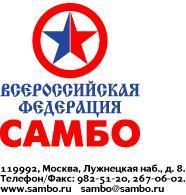 ИНН 7704045748Пост-релиз2024 соревновательный год начался для самбистов с крупного соревнования – Первенство России до 24х лет. В нижегородский город Кстово приехало более 400 спортсменов со всей России. Самбисты в возрасте до 24х лет боролись за путёвку на Игры БРИКС. Первенство России до 24х лет проходит только в дисциплине спортивное самбо. Первые места во всех весовых категориях, которые участвуют в международных мероприятиях, составят сборную России на выступлении на мультиспортивном соревновании. «Старшим тренерским составом было принято решение о формировании сборной на выступлениях Игр БРИКС именно с этого соревнования. Мы хотим дать возможность молодым спортсменам получить международный соревновательный опыт. Именно этот возраст в прошлом году выступал на II Играх стран СНГ и достойно себя показал. Игры БРИКС по самбо соберут спортсменов из более чем 10 стран, соревнования пройдут в Казани на высшем уровне.» - комментирует президент Всероссийской федерации самбо Сергей Елисеев.Результаты Первенства России U-24:Юниорки50 кг1 место Емелюкова Софья ПФО (Чувашская)2 место Мухаметьянова Алия ПФО (Р.Башкортостан)3 место Бондаренко Екатерина МОС (Москва)3 место Фёдорова Татьяна ПФО (Чувашская)54 кг1 место Циброва Софья ПФО (Нижегородская)2 место Барнева Маргарита ПФО (Нижегородская)3 место Варламова Кристина МОС (Москва)3 место Коробкина Ангелина МОС (Москва)59 кг1 место Кахраманова Эльмира ЦФО (Московская)2 место Джумаева Яна УФО (Свердловская)3 место Бараненкова Дарья МОС (Москва)3 место Иванова Анастасия ПФО (Р.Татарстан)65 кг1 место Голубева Екатерина СФО (Новосибирская)2 место Медведева Ксения УФО (Свердловская)3 место Антонюк Яна СФО (Иркутская)3 место Гамидова Диана ПФО (Пермский)72 кг1 место Чиреш Евгения МОС (Москва)2 место Шевченко Евгения  МОС (Москва)3 место Украинова Марина ЮФО (Краснодарский)3 место Поздняк Анастасия МОС (Москва)80 кг1 место Козырева Яна ЦФО (Смоленкая)2 место Алленова Елена ЦФО (Тульская)3 место Исакова Алиса ЮФО (Кранодарский)3 место Сенаторова Вера УФО (Свердловская)+80 кг1 место Михеева Ольга УФО (Свердловская)2 место Павлова Алиса МОС (Москва)3 место Кравчук Ольга СФО (Красноярский)3 место Недзвецкая Анастасия ЦФО (Калужская)Юниоры53 кг1 место Тугуз Тимур ЮФО (Р.Адыгея)2 место Литвинов Дмитрий МОС (Москва)3 место Меликян Юрий ЮФО (Кранодарский)3 место Хачатурян Артуш ЮФО (Кранодарский)58 кг1 место Иванов Павел ПФО (Чувашская)2 место Онищенко Андрей СФО (Красноярский)3 место Дедов Вадим МОС (Москва)3 место Шамсутдинов Данир УФО (Свердловская)64 кг1 место Бажин Кирилл ПФО (Р.Татарстан)2 место Зайцев Алексей МОС (Москва)3 место Гомлешко Анзор ЮФО (Р.Адыгея)3 место Яковлев Денис УФО (Свердловская)71 кг1 место Хакуй Амир ЮФО (Р.Адыгея)2 место Назаров Никита МОС (Москва)3 место Кузнецов Дмитрий УФО (Свердловская)3 место Сёмочкин Максим МОС (Москва)79 кг1 место Орлов Даниил ПФО (Чувашская)2 место Александров Никита ПФО (Чувашская)3 место Байтуев Рустам МОС (Москва)3 место Автандилян Давид МОС (Москва)88 кг1 место Абазов Аслан ЮФО (Кранодарский)2 место Лоповок Ефим ПФО (Нижегородская)3 место Затылкин Илья ПФО (Пензенская)3 место Бабаев Рауль ЦФО (Рязанская)98 кг1 место Князьков Кирилл МОС (Москва)2 место Мерзляков Максим СПб (Санкт-Петербург)3 место Федотов Денис МОС (Москва)3 место Аюбов Андрей УФО (ХМАО-Югра)+98 кг1 место Солдатенков Степан ЦФО (Московская)2 место Желтов Роман УФО (Свердловская)3 место Шаволин Иван СФО (Кемеровская)3 место Михалёв Далер МОС (Москва)С уважением,Пресс-атташеВсероссийской Федерации Самбо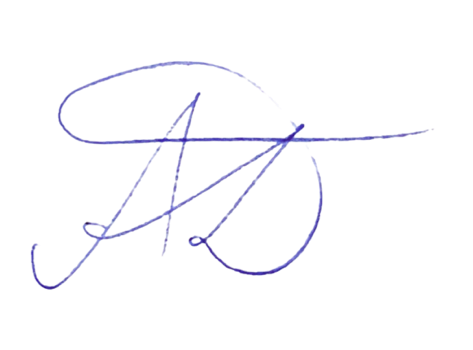 А.Д.Грифина